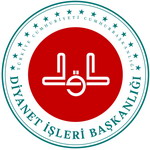 Erzincan İl Müftülüğü‘10 Şubat 2023 / II. Hafta Cuma Vaaz Örneğidir’İMAN AHLÂK BÜTÜNLÜĞÜMuhterem Müslümanlar!İslâm dininin temelinde Allah’a ve Allah’ın bildirdiklerine şeksiz şüphesiz iman vardır. Kur’ân-ı Kerîm insanlığı en doğru yola sevketmek amacıyla Hz. Muhammed Mustafa’ya vahyedilmiştir. Kur’ân-ı Kerîm Allah’ın mucizevî kelamı ve kitabıdır. Bu kitap baştan sona iman, ibadet, hukuk ve ahlâk ilkeleriyle doludur. Kur’ân-ı Kerîm’in muhtevasından da sarih bir şekilde anlaşıldığı üzere İslâm ahlâkının temelinde iman vardır.Kur’ân-ı Kerîm’de iman esasları olarak şunlar vurgulanır:Bütün kâinatın yegane yaratıcısı Allah Teâlâ’dır. Allah’a şirk koşmak affedilmez suçtur. Allah’ı inkâr etmek açıkça nankörlüktür. Allah’ın yarattıklarına verdiği nimetler sayılamayacak kadar çoktur. İnsanların sahip oldukları her şeyin mutlak sahibi Allah Teâlâ’dır. İnsan ölümlüdür. Allah insanları imtihan etmektedir. Melekleri aracılığıyla bütün insanlığı takip etmektedir. Bu melekler insanların sevap ve günahlarını yazmaktadır. Allah hiç kimseye zulmetmez. İnsanlar zerre miktarı yaptıkları hayrın da günahın da karşılığını göreceklerdir. Dünya hayatından sonra yeniden diriliş gerçekleşecektir. Herkes dünyada yaptıklarının ve yapmadıklarının hesabını verecektir. Allah güzel insanları cennetle ödüllendirecek günahkârları cehennemle cezalandıracaktır. Hâsılı bunlar Kur’ân’ın insanlardan iman etmesini istediği esaslardır. Muhterem Müslümanlar!Bu imanın bir amacı vardır. O da insanlığı güzel ahlâk sahibi yapmaktır. Peki Kur’ân’ın güzel ahlâktan kastı nedir?İbadetlerini hakkıyla yapan ve muhtaçları gözeten bir kul olmaktır. Kur’ân’ın hemen başında şöyle buyurulmaktadır:ﵟٱلَّذِينَ يُؤۡمِنُونَ بِٱلۡغَيۡبِ وَيُقِيمُونَ ٱلصَّلَوٰةَ وَمِمَّا رَزَقۡنَٰهُمۡ يُنفِقُونَﵞ“Onlar ki gayba iman ederler; namazlarını kılıp kendilerine verdiğimiz rızıklardan infâk ederler” (Bakara 2/3)Güzel davranışları emreden kötülüklerden meneden ve hayırda yarışan kul olmaktır. Âl-i İmrân sûresinde de şöyle buyurulur:ﵟ‌يُؤۡمِنُونَ بِٱللَّهِ وَٱلۡيَوۡمِ ٱلۡأٓخِرِ وَيَأۡمُرُونَ بِٱلۡمَعۡرُوفِ وَيَنۡهَوۡنَ عَنِ ٱلۡمُنكَرِ وَيُسَٰرِعُونَ فِي ٱلۡخَيۡرَٰتِۖ وَأُوْلَٰٓئِكَ مِنَ ٱلصَّٰلِحِينَﵞ “Allah’a ve âhiret gününe iman ederler; güzel davranışları emreder kötülüklerden menederler ve hayırda yarışırlar. İşte onlar sâlih kullardandır” (Âl-i İmrân 3/114)Canlarıyla mallarıyla Allah yolunda cihattan ve mücadeleden kaçmayan mütakkîler olmaktır. Tevbe sûresinde şöyle buyurulur:ﵟلَا يَسۡتَـٔۡذِنُكَ ٱلَّذِينَ ‌يُؤۡمِنُونَ بِٱللَّهِ وَٱلۡيَوۡمِ ٱلۡأٓخِرِ أَن يُجَٰهِدُواْ بِأَمۡوَٰلِهِمۡ وَأَنفُسِهِمۡۗ وَٱللَّهُ عَلِيمُۢ بِٱلۡمُتَّقِينَﵞ “Allah’a ve âhiret gününe iman edenler, kendilerini mallarıyla ve canlarıyla cihad etmekten muaf tutman için senden izin istemezler. Allah, buyruğuna karşı gelmekten sakınanları çok iyi bilir” (Tevbe 9/44)Güzel davranışlar sergileyen kul olmaktır. İsrâ sûresinde şöyle buyurulur:ﵟإِنَّ هَٰذَا ٱلۡقُرۡءَانَ يَهۡدِي لِلَّتِي هِيَ أَقۡوَمُ وَيُبَشِّرُ ٱلۡمُؤۡمِنِينَ ٱلَّذِينَ يَعۡمَلُونَ ٱلصَّٰلِحَٰتِ أَنَّ لَهُمۡ أَجۡرٗا كَبِيرٗاﵞ “Kuşkusuz bu Kur’an en doğru olana iletir; dünya ve âhiret için yararlı işler yapan müminlere, kendileri için büyük bir mükâfat olduğunu müjdeler.” (İsrâ 17/9)Sabırla ve namazla Allah’tan yardım dileyen kul olmaktır. Şöyle buyurulur:ﵟيَٰٓأَيُّهَا ٱلَّذِينَ ‌ءَامَنُواْ ٱسۡتَعِينُواْ بِٱلصَّبۡرِ وَٱلصَّلَوٰةِۚ إِنَّ ٱللَّهَ مَعَ ٱلصَّٰبِرِينَﵞ “Ey iman edenler! Sabır ve namazla yardım dileyin. Şüphesiz Allah sabredenlerin yanındadır.” (Bakara 2/153)Bunlar dışında Kur’ân’da doğrudan iman lafzıyla birlikte zikredilen pek çok ahlâkî erdem söz konusudur: Allah’ın verdiği temiz rızıklardan yemek ve şükretmek (Bakara 2/172), cezayı hak edeni yaptığının aynısıyla cezalandırmak (Bakara 2/178), oruç tutmak (Bakara 2/183), barış içinde yaşamak ve şeytana uymamak (Bakara 2/208), yaptığı iyilikleri başa kakmamak (Bakara 2/264), faiz yememek (Bakara 2/278), adaletli olmak (Bakara 2/282), başkasının malını haksız yolarla yememek (Nisa 4/29), Allah’a, Hz. Peygamber’e ve müslüman yöneticilere uymak (Nisa 4/59), mü’minleri bırakıp kâfirleri dost edinmemek (Nisâ 4/144), sözünde durmak (Mâide 6/1), Allah’ın helal kıldıklarını haram hale getirmezler (Mâide 6/87), içki, kumar, dikili taşlar ve fal oklarından uzak durmak (Mâide 6/90).Sonuç olarak Kur’ân iman ahlâk bütünlüğünü esas alan bir kitaptır. Ahlâkın ancak imanla kemale ereceği Kur’ân’dan anlaşılmaktadır. Çünkü imanın zıddı olan küfür ve şirk de kötü ahlâkın örnekleriyle anılır. Kâfirler ve müşrikler ise kibir, aşağılama, zulüm, nankörlük, inat, cehalet, nifak ve günahkârlık gibi kötü fiillerin sahipleri olarak görülür. Tuba AKTEPEErzincan İl Müftülüğü / ADRB Vaizi